Pressmeddelande 2016-06-22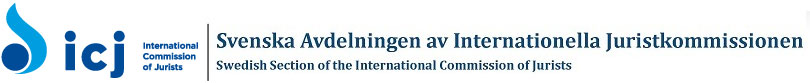 Svenska rättegångsobservatörer i TurkietSvenska avdelningen av Internationella Juristkommissionen (ICJ Sverige) närvarar idag med två rättegångsobservatörer i Istanbul för att bevaka en rättegång där nio advokater står inför rätta.Myndigheter i Turkiet har inlett en rättsprocess mot nio advokater som anklagas för medlemskap i en olaglig organisation. Rättegången inleds idag och åtalen omfattar bl.a. att advokaterna ska ha uttalat sig i media, att de ska ha klagat till Europadomstolen, samt att de ska ha besökt sina klienter i häkte.Två av dessa advokater är Ramazan Demir och Ayse Acinikli, och de turkiska säkerhetsstyrkorna har ännu inte angett vad som ligger bakom dessa gripanden. ICJ-Sverige är oroade över rättsutvecklingen i Turkiet i allmänhet och över de aktuella åtalen i synnerhet. Åtalen mot de nio advokaterna begränsar enskildas möjligheter att anlita oberoende advokater, vilket inte är förenligt med rätten till en rättvis rättegång. Detta är särskilt allvarligt nu eftersom journalister och människorättsförsvarare upplever en ökad förföljelse och repression från de turkiska myndigheterna. ICJ-Sverige närvarar vid rättegången för att markera närvaro och för att visa stöd till de nio advokater som åtalas efter att endast ha utfört sedvanligt arbete som advokater, att tillvarata sina klienters intressen.Kontaktuppgifter:Rättegångsobservatörerna är tillgängliga för att svara på frågor per telefon.Mai Graetz, ordförande070 418 5197Mikael Vesterlund Pettersson, styrelseledamot072 586 14 14ICJ-Sverige är en sammanslutning av jurister med uppgift att främja mänskliga rättigheter och tillämpningen av rättsstatens principer såväl i Sverige som internationellt. I verksamheten ingår bland mycket annat att organisationen närvarar som rättegångsobservatörer. 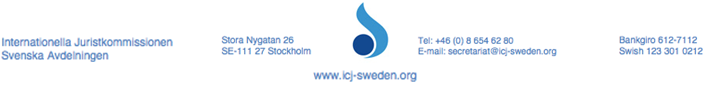 